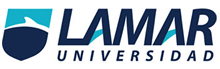 Si se definió adecuadamente la cohorte adecuada del estudio. No se establece claramente. No fueron similares hubo más paciente no expuestos que lo que  estuvieron expuestos.No muchos pacientes no estaban completos. Grupos no expuestos  total de 146 y los  expuestos  18.Si se definieron adecuadamente los casos.Fueron incidentes.	                    20                       144                               164 RIESGO RELATIVO : .62RIESGO ATRIBUIBLE: .2  EN PORCENTAJE:  27%